OVERVIEWThe National Science Foundation has established standard proposal preparation instructions and guidance through the Proposal & Award Policies & Procedures Guide [PAPPG] (and as excerpted in this checklist). The standards listed in the PAPPG are the minimum standards. Please also note that additional information regarding proposal preparation and submission may be available in the program solicitation and may deviate from this checklist. This checklist is not intended to substitute for the instructions found in the Guide or a thorough, careful review of materials prior to submission.  OSR will submit the application via NSF FASTLANE. If there are any subcontracts involved in your proposal, or if this will be part of a  collaborative proposal submission, notify OSR as soon as possible to receive additional instructions. The PI is responsible for assembling the necessary information and PDF attachments and uploading them to FASTLANE (OSR is happy to review and consult, as requested). You have the option of requesting enhanced OSR services with appropriate advanced notice and adjustment to the timeline (see below).YOUR FUNDING OPPORTUNITY ANNOUNCEMENT (FOA) GUIDELINES: [Link] (can be customized by OSR...please contact us)YOUR TIMELINE: (can be customized by OSR...please contact us)PROPOSAL PLANNING TASKS PROPOSAL DEVELOPMENT (NSF FASTLANE COMPONENTS)GENERALPROPOSAL FORMATCOVER SHEETPROJECT SUMMARYPROJECT DESCRIPTIONREFERENCES CITEDBIOGRAPHICAL SKETCHESBUDGET (INCLUDING JUSTIFICATION)CURRENT AND PENDING SUPPORTFACILITIESDATA MANAGEMENT PLANMENTORING PLANCOLLABORATORS AND OTHER AFFILIATIONSSUGGESTED REVIEWERSOTHER SUPPLEMENTARY DOCUMENTSADDITIONAL SINGLE COPY DOCUMENTSDEVIATION AUTHORIZATIONSPECIAL GUIDELINESNOTES:  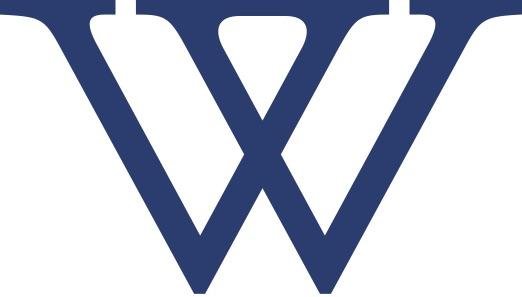 NATIONAL  SCIENCE FOUNDATION PROPOSAL PREPARATION AND SUBMISSION CHECKLIST FOR PROPOSALS SUBMITTED ON OR AFTER 25 FEBRUARY 2019Questions? Contact Penny J. Miceli, PhD, CRA (pmiceli@wellesley.edu)Sponsor Deadline (Date) XX/XX/XXXXInternal DeadlinesInitiate a Proposal in Sponsor System & Ensure OSR has AccessIf you need an NSF FastLane account established, request registration through research.gov.If this will be a collaborative proposal submission, provide OSR with contact information of collaborating institution’s sponsored research office representative so that the two institutions can link the proposals in Fastlane.Inform OSR if you will need added hands-on support (e.g. budget worksheet drafting, budget justification drafting, narrative review, formatting, or navigating the sponsor’s system, etc.). These enhanced services may require extra time to be built into the timeline, but generally can be accomplished over the course of the month leading up to the sponsor’s deadline, if we have enough notice.30 days prior to deadlineIf including Subrecipients (rare for NSF), secure appropriate paperwork from collaborating institution (final approved versions)Subrecipient Commitment Form, signed by institutional officialSub Budget (R&R Budget Form) and Budget JustificationStatement of WorkBiosketches for Subrecipient Key Personnel 10 days prior to deadlineInternal Routing Process completed by this date. Note, it can take several days to gather the required institutional approvals, so plan accordingly.Requires Proposal Summary (basic project description, can be draft form)Requires Final Internal Budget Worksheet Requires Financial Conflicts of Interest Screening/Disclosure (required at least annually)7 days prior to deadlineUpload Documents to Sponsor System for OSR ReviewEverything should be in final form except for Proposal Summary/Abstract, Project Description, and References Cited (which may be in draft form for this stage of review).4 days prior to deadlineProposal CompletionUpload Final Proposal Summary, Final Project Description, and Final References Cited for final OSR review and submission.2 days prior to deadlineCompleteXCompleteXN/AXN/AXComponentDepartmental Planning:  As applicable, discuss course release, unpaid leave, additional staffing, or other unusual needs with Department Chair.Departmental Planning:  As applicable, discuss course release, unpaid leave, additional staffing, or other unusual needs with Department Chair.Personnel Planning:  For assistance with new personnel salary estimates contact Kelly Robinson in Human Resources (krobins5@wellesley.edu). In the Science Center, discuss additional staffing plans with Cathy Summa.Personnel Planning:  For assistance with new personnel salary estimates contact Kelly Robinson in Human Resources (krobins5@wellesley.edu). In the Science Center, discuss additional staffing plans with Cathy Summa.Space, Facilities, & Equipment Planning:  Discuss new space needs (lab/studio/office), significant equipment/maintenance, or unusual requirements (e.g., biohazards) with your building coordinator.  (Sciences: contact Cathy Summa)Space, Facilities, & Equipment Planning:  Discuss new space needs (lab/studio/office), significant equipment/maintenance, or unusual requirements (e.g., biohazards) with your building coordinator.  (Sciences: contact Cathy Summa)Accessing templates/samples/tools:  OSR website has boilerplate/template/sample materials available. OSR also maintains a Successful Proposal Library (not posted, contact OSR for sample proposals if available). https://www.wellesley.edu/sponsoredresearch/proposalsAccessing templates/samples/tools:  OSR website has boilerplate/template/sample materials available. OSR also maintains a Successful Proposal Library (not posted, contact OSR for sample proposals if available). https://www.wellesley.edu/sponsoredresearch/proposalsComputing Resources Planning: Assistance is available for identifying resources and obtaining pricing estimates for your proposal. https://www.wellesley.edu/sponsoredresearch/proposals/high-performance-computing-needsComputing Resources Planning: Assistance is available for identifying resources and obtaining pricing estimates for your proposal. https://www.wellesley.edu/sponsoredresearch/proposals/high-performance-computing-needsData Management Planning: Contact your research data librarian for support http://libguides.wellesley.edu/open/DMPData Management Planning: Contact your research data librarian for support http://libguides.wellesley.edu/open/DMPSubrecipient Planning: If you plan to include subrecipient institutions, follow guidance on OSR webpage. https://www.wellesley.edu/sponsoredresearch/proposals/collaboration-with-other-institutionsSubrecipient Planning: If you plan to include subrecipient institutions, follow guidance on OSR webpage. https://www.wellesley.edu/sponsoredresearch/proposals/collaboration-with-other-institutionsCompleteXCompleteXN/AXN/AXComponentProposal is responsive to the program description/announcement/solicitation or to the PAPPG.  Proposal is responsive to the program description/announcement/solicitation or to the PAPPG.  If a proposal has been previously declined and is being resubmitted, proposal has been revised to take into account the major comments from the prior NSF review.If a proposal has been previously declined and is being resubmitted, proposal has been revised to take into account the major comments from the prior NSF review.Proposed work is appropriate for funding by NSF, and is not a duplicate of, or substantially similar to, a proposal already under consideration by NSF from the same submitter. Proposed work is appropriate for funding by NSF, and is not a duplicate of, or substantially similar to, a proposal already under consideration by NSF from the same submitter. CompleteX  N/AXComponentFastLane does not automatically paginate a proposal.  Applicants must paginate files prior to upload to FastLane.  Proposals may use one of the following typefaces:Arial, Courier New, or Palatino Linotype at a font size of 10 points or larger;Times New Roman at a font size of 11 points or larger; orComputer Modern family of fonts at a font size of 11 points or larger.A font size of less than 10 points may be used for mathematical formulas or equations, figures, table or diagram captions and when using a Symbol font to insert Greek letters or special characters. PIs are cautioned, however, that the text must still be readable. No more than six lines of text within a vertical space of one inch and one inch margins.Proposers are strongly encouraged to use only a standard, single-column format for the text.  CompleteXCompleteXN/AXN/AXComponentSpecific Program Description/Announcement/Solicitation No. and Closing Date has been selected. If the proposal is not submitted in response to a specific program solicitation, proposers should enter "NSF Proposal & Award Policies & Procedures Guide."Applicants to Research at Undergraduate Institutions (RUI) should generally apply using that solicitation number and instructions, though sometimes other solicitation incorporate RUI instructions within them. Consult your program officer if you are unsure.Specific Program Description/Announcement/Solicitation No. and Closing Date has been selected. If the proposal is not submitted in response to a specific program solicitation, proposers should enter "NSF Proposal & Award Policies & Procedures Guide."Applicants to Research at Undergraduate Institutions (RUI) should generally apply using that solicitation number and instructions, though sometimes other solicitation incorporate RUI instructions within them. Consult your program officer if you are unsure.Specific NSF program(s) to consider the proposal are identified (if known).Specific NSF program(s) to consider the proposal are identified (if known).For renewal proposal, previous award number entered. For renewal proposal, previous award number entered. Related preliminary proposal number entered (if applicable). Related preliminary proposal number entered (if applicable). Check Appropriate Box(es), and provide requisite information, if the proposal includes any of the items identified. Note in particular, proposals that include use of human subjects or vertebrate animals require additional information to be submitted with these types of proposals.Check Appropriate Box(es), and provide requisite information, if the proposal includes any of the items identified. Note in particular, proposals that include use of human subjects or vertebrate animals require additional information to be submitted with these types of proposals.If foreign travel is included in the budget but destination (e.g., conference location) is yet unknown, select “Worldwide”.If foreign travel is included in the budget but destination (e.g., conference location) is yet unknown, select “Worldwide”.Indicate if the proposal is a collaborative being submitted from one or multiple organizations, or if it is not a collaborative. Indicate the type of proposal being developed.Indicate if the proposal is a collaborative being submitted from one or multiple organizations, or if it is not a collaborative. Indicate the type of proposal being developed.CompleteXCompleteXN/AXN/AXComponentNote limitation of one page.Note limitation of one page.Ensure that overview, intellectual merit and broader impacts statements text blocks are completed. Pay particular attention to whether program-specific solicitation requires inclusion of a list of Key Words or other information as part of Project Summary.Ensure that overview, intellectual merit and broader impacts statements text blocks are completed. Pay particular attention to whether program-specific solicitation requires inclusion of a list of Key Words or other information as part of Project Summary.The Project Summary may ONLY be uploaded as a Supplementary Document if the use of special characters is necessary. Include separate headings for overview, statement on intellectual merit, and statement on broader impacts.The Project Summary may ONLY be uploaded as a Supplementary Document if the use of special characters is necessary. Include separate headings for overview, statement on intellectual merit, and statement on broader impacts.CompleteXCompleteXN/AXN/AXComponentNote limitation of 15 pages Note limitation of 15 pages Merit Review Criteria: Ensure both merit review criteria are addressed, including a separate sections and headings within the narrative that discusses the broader impacts and intellectual merit of the proposed activities.Merit Review Criteria: Ensure both merit review criteria are addressed, including a separate sections and headings within the narrative that discusses the broader impacts and intellectual merit of the proposed activities.Inclusion of Uniform Resource Locators (URLs): PIs are cautioned that the Project Description must be self-contained and that URLs must not be used because: a) the information could circumvent page limitations; b) the reviewers are under no obligation to view the sites; and c) the sites could be altered or deleted between the time of submission and the time of review.  Inclusion of Uniform Resource Locators (URLs): PIs are cautioned that the Project Description must be self-contained and that URLs must not be used because: a) the information could circumvent page limitations; b) the reviewers are under no obligation to view the sites; and c) the sites could be altered or deleted between the time of submission and the time of review.  Results from Prior NSF Support: Required only for PIs and co-PIs who have received NSF support with a start date in the past five years (including any current and no-cost extensions).  Information must include: a) the NSF award number, amount, and project period; b) project title; c) summary of the results of the completed work and described under the headings “Intellectual Merit” and “Broader Impacts;” d) a list of the publications resulting from the NSF award; e) evidence of research products and their availability; f) if the proposal is a renewal, a description of the relation of the completed work to the proposed work.   Results from Prior NSF Support: Required only for PIs and co-PIs who have received NSF support with a start date in the past five years (including any current and no-cost extensions).  Information must include: a) the NSF award number, amount, and project period; b) project title; c) summary of the results of the completed work and described under the headings “Intellectual Merit” and “Broader Impacts;” d) a list of the publications resulting from the NSF award; e) evidence of research products and their availability; f) if the proposal is a renewal, a description of the relation of the completed work to the proposed work.   CompleteXCompleteXN/AXN/AXComponentNo page limitation, however, this section must include bibliographic citations only and must not be used to provide parenthetical information outside of the 15-page Project Description. Each reference must be in the specified format. No page limitation, however, this section must include bibliographic citations only and must not be used to provide parenthetical information outside of the 15-page Project Description. Each reference must be in the specified format. CompleteXCompleteXN/AXN/AXComponentLimitation of two pages per individual; required for all senior project personnel. Limitation of two pages per individual; required for all senior project personnel. In FastLane, each individual’s biographical sketch must be uploaded as a single PDF file associated with that individual. In FastLane, each individual’s biographical sketch must be uploaded as a single PDF file associated with that individual. The required information must be provided in the order and format specified. https://www.nsf.gov/pubs/policydocs/pappg19_1/pappg_2.jsp#IIC2fThe required information must be provided in the order and format specified. https://www.nsf.gov/pubs/policydocs/pappg19_1/pappg_2.jsp#IIC2fProfessional Preparation in chronological orderProfessional Preparation in chronological order       (b) Appointments in reverse chronological order       (b) Appointments in reverse chronological order       (c) Publications/Products: A list of up to five products most closely related to the proposed project; and up to five            other significant products, whether or not related to the proposed project.        (c) Publications/Products: A list of up to five products most closely related to the proposed project; and up to five            other significant products, whether or not related to the proposed project.        (d) Synergistic Activities: A list of up to five distinct examples that demonstrate the broader impact of the individual's professional and scholarly activities that focuses on the integration and transfer of knowledge as well as its creation. Examples with multiple components are not permitted.       (d) Synergistic Activities: A list of up to five distinct examples that demonstrate the broader impact of the individual's professional and scholarly activities that focuses on the integration and transfer of knowledge as well as its creation. Examples with multiple components are not permitted.CompleteXCompleteXN/AXN/AXComponentEach proposal must contain a budget for each year of support requested, unless a specific program solicitation states otherwise.  Each proposal must contain a budget for each year of support requested, unless a specific program solicitation states otherwise.  All expenses are considered necessary, reasonable, allocable, and allowable under cost principles, NSF policy, and/or the program solicitation.  All expenses are considered necessary, reasonable, allocable, and allowable under cost principles, NSF policy, and/or the program solicitation.  Budget Justification is limited to five pages.Budget Justification is limited to five pages.The budget justification accurately describes each expense included in the budget and documents the proposed need for project success.  The budget justification accurately describes each expense included in the budget and documents the proposed need for project success.  CompleteXCompleteXN/AXN/AXComponentA Current and Pending Support document is included for each individual considered Senior Personnel.  A Current and Pending Support document is included for each individual considered Senior Personnel.  Ensure that the proposal being submitted is included on each current and pending support document.Ensure that the proposal being submitted is included on each current and pending support document.In FastLane, each individual’s current and pending support must be uploaded as a single PDF file or inserted as text associated with that individual. In FastLane, each individual’s current and pending support must be uploaded as a single PDF file or inserted as text associated with that individual. CompleteXCompleteXN/AXN/AXComponentThis section should include an aggregated description of the internal and external resources (both physical and personnel) that the organization and its collaborators will provide to the project, should it be funded. This section should include an aggregated description of the internal and external resources (both physical and personnel) that the organization and its collaborators will provide to the project, should it be funded. Ensure that no quantifiable financial information is provided.Ensure that no quantifiable financial information is provided.If there are no facilities, equipment or other resources identified, a statement to that effect should be included in this section of the proposal and uploaded into FastLane. If there are no facilities, equipment or other resources identified, a statement to that effect should be included in this section of the proposal and uploaded into FastLane. CompleteXCompleteXN/AXN/AXComponentEach proposal must include a supplementary document of no more than two pages labeled “Data Management Plan.” This supplementary document should describe how the proposal will conform to NSF policy on the dissemination and sharing of research results. Each proposal must include a supplementary document of no more than two pages labeled “Data Management Plan.” This supplementary document should describe how the proposal will conform to NSF policy on the dissemination and sharing of research results. CompleteXCompleteXN/AXN/AXComponentEach proposal that requests funding to support postdoctoral researchers must include, as a supplementary document, not to exceed one page, a description of the mentoring activities that will be provided for such individuals. Each proposal that requests funding to support postdoctoral researchers must include, as a supplementary document, not to exceed one page, a description of the mentoring activities that will be provided for such individuals. CompleteXCompleteXN/AXN/AXComponentCollaborators and other Affiliation information has been provided for each senior personnel in the required NSF template and uploaded in its original excel spreadsheet form.Collaborators and other Affiliation information has been provided for each senior personnel in the required NSF template and uploaded in its original excel spreadsheet form.CompleteXCompleteXN/AXN/AXComponentList of Suggested Reviewers or Reviewers Not to Include (optional). List of Suggested Reviewers or Reviewers Not to Include (optional). CompleteXCompleteXN/AXN/AXComponentFollow solicitation guidelines. See PAPPG-Part I Chapter II.C.2.j for the types of information appropriate for submission in this section, as required. Follow solicitation guidelines. See PAPPG-Part I Chapter II.C.2.j for the types of information appropriate for submission in this section, as required. If submitting a proposal for consideration under the Research at Undergraduate Institutions (RUI) program, include the 5-page RUI Impact Statement here.If submitting a proposal for consideration under the Research at Undergraduate Institutions (RUI) program, include the 5-page RUI Impact Statement here.If submitting a proposal for consideration under the Research at Undergraduate Institutions (RUI) program, include institutional letter of eligibility here. https://www.wellesley.edu/sponsoredresearch/proposalsIf submitting a proposal for consideration under the Research at Undergraduate Institutions (RUI) program, include institutional letter of eligibility here. https://www.wellesley.edu/sponsoredresearch/proposalsCompleteXCompleteXN/AXN/AXComponentFollow solicitation guidelines. Single copy documents are generally not distributed to reviewers, but are instead intended to communicate to NSF staff coordinating the review.Follow solicitation guidelines. Single copy documents are generally not distributed to reviewers, but are instead intended to communicate to NSF staff coordinating the review.CompleteXCompleteXN/AXN/AXComponentAuthorization to Deviate from NSF Proposal Preparation Requirements (if applicable)..Authorization to Deviate from NSF Proposal Preparation Requirements (if applicable)..CompleteXCompleteXN/AXN/AXComponentNote that PAPPG-Part I Chapter II.D contains special proposal preparation instructions for certain types of proposals.Note that PAPPG-Part I Chapter II.D contains special proposal preparation instructions for certain types of proposals.